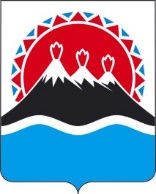 П О С Т А Н О В Л Е Н И ЕПРАВИТЕЛЬСТВАКАМЧАТСКОГО КРАЯг. Петропавловск-КамчатскийО внесении изменений в постановление Правительства Камчатского края от 08.02.2010 № 67-П «Об установлении сниженных тарифов на перевозку пассажиров воздушным транспортом в межмуниципальном сообщении на территории Камчатского края»ПРАВИТЕЛЬСТВО ПОСТАНОВЛЯЕТ:Внести в постановление Правительства Камчатского края от 08.02.2010 № 67-П «Об установлении сниженных тарифов на перевозку пассажиров воздушным транспортом в межмуниципальном сообщении на территории Камчатского края» следующие изменения:1) в приложении:а) в разделе 3 таблицы:пункт 3.24 изложить в следующей редакции:«»,пункт 3.25 изложить в следующей редакции:«», «»,б) дополнить разделом 4 следующего содержания:«».2. Настоящее постановление вступает в силу после дня его официального опубликования.[Дата регистрации]№[Номер документа]3.24.Николаевка - Озерная8 8003.25.Николаевка - Соболево3 3003.26.Николаевка - Эссо9 400Общество с ограниченной ответственностью авиационная компания
«Стрежевское Авиапредприятие»Общество с ограниченной ответственностью авиационная компания
«Стрежевское Авиапредприятие»Общество с ограниченной ответственностью авиационная компания
«Стрежевское Авиапредприятие»4.Перевозка пассажиров воздушными судами вида вертолеты типа Ми-8ТПеревозка пассажиров воздушными судами вида вертолеты типа Ми-8Т4.1.Анавгай (Источник47) - Майское2 2004.2.Анавгай (Источник47) - Тигиль5 9004.3.Анавгай (Источник47) -Усть-Хайрюзово5 9004.4.Ивашка-Майское6 5004.5.Ильпырское-Вывенка4 1004.6.Ильпырское-Тымлат2 9004.7.Оссора-Ивашка3 9004.8.Оссора-Тымлат3 2004.9.Палана-Воямполка2 6004.10.Палана-Лесная3 3004.11.Пахачи-Апука3 2004.12.Седанка-Усть-Хайрюзово5 4004.13.Средние Пахачи-Пахачи3 2004.14.Тигиль-Воямполка4 0004.15.Тигиль-Седанка3 0004.16.Тиличики-Вывенка3 3004.17.Тиличики-Хаилино3 7004.18.Тилички-Пахачи3 9004.19.Хаилино-Средние Пахачи3 200Председатель Правительства Камчатского края[горизонтальный штамп подписи 1]Е.А. Чекин